Негосударственное общеобразовательное учреждениеЛицей № 35 ОАО «РЖД»г. Ржев, Московское шоссе, д. 6-А	Конспект урока по теме:«Треугольник»Предмет:  МатематикаАвторы:  Г. В. Дорофеев, Т. Н. Миракова.Класс:  1Выполнила: учитель начальных классовЛицей № 35 ОАО «РЖД» г. РжевЩеглова Надежда Ивановна	Ржев, 2013 г.Конспект урока по теме: «Треугольник».Математика. 1 класс. УМК «Перспектива». Планируемые результаты:Предметные: научить различать и называть геометрическую фигуру – треугольник, чертить треугольник и давать ему имя буквами алфавита;научить показывать углы, вершины и стороны треугольника;отличать треугольник от других фигур. Личностные: желание приобретать новые знания; осознавать свои трудности и стремиться к их преодолению.Метапредметные:    Регулятивные: умение осуществлять действия по образцу;контроль;коррекция.    Познавательные:анализ, синтез;извлечение необходимой информации из рисунка;подведение под понятие;моделирование.    Коммуникативные: формирование умения отвечать на поставленный вопрос;планирование учебного сотрудничества с учителем и сверстниками;работа в парах.Рекомендации по применению.Данную модель урока можно использовать на уроке математики в 1 классе при изучении темы: « Треугольник» по УМК «Перспектива».Для проведения урока потребуются интерактивный комплекс, карточки с цифрами, счетные палочки, пластилин, учебник «Математика» 1 класс, Г. В. Дорофеев, Т. Н. Миракова, «Рабочая тетрадь», Г. В. Дорофеев, Т. Н. Миракова.Урок построен по педагогической технологии деятельностного метода  Л.Г. Петерсон с использованием коллективной формы работы. Список литературы:http://www.prosv.ru/ebooks/Dorofeev_Matem_1kl/2.html  МЕТОДИЧЕСКИЙ КОММЕНТАРИЙ К ОСНОВНЫМ РАЗДЕЛАМ УЧЕБНИКАhttp://www.prosv.ru/umk/perspektiva/info.aspx?ob_no=19937 Технологические карты по Математике. 1 класс http://nsportal.ru/nachalnaya-shkola/matematika/fizminutki-0 физкультминутка «Раз - подняться, потянуться».http://2009-2012.littleone.ru/archive/index.php/t-2160541.html Загадка про цыпленкаЛев Шеврин.  Загадка  про треугольникhttp://vashabnp.info/publ/3-7-2 статья «Ода уроку»Название этапаВремен-ные рамки этапаСодержание этапаСодержание этапаПриме-няемые методыФормы взаимо-действияРезуль-тат взаимо-дейст-вияПеречень УУД, форми-руемых на данном этапеПриме-чаниеНазвание этапаВремен-ные рамки этапаДеятельность учителяДеятельность детейПриме-няемые методыФормы взаимо-действияРезуль-тат взаимо-дейст-вияПеречень УУД, форми-руемых на данном этапеПриме-чание1.Самоопределение к деятельности 1 минСоздаёт  условия для возникновения у учеников внутренней потребности включения в учебную деятельность.Устанавливает тематические рамки.Ребята, сегодня на уроке вы узнаете что-то новое, старайтесь  помогать  друг - другу, если в этом будет необходимость. Настроимся на активную работу.Проговаривают стихотворение – и настраиваются на приобретение новых  действий.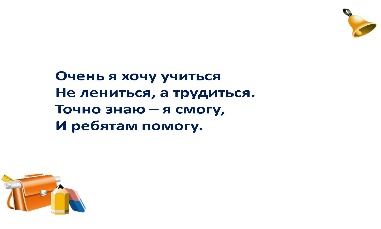 Хором:Очень я хочу учитьсяНе лениться, а трудиться.Точно знаю – я смогу,И ребятам помогу. БеседаФронтальнаяВключение детей в деятельность.Л желание приобретать новые знанияК планирование учебного сотрудничества с учителем и сверстниками2 слайд2.Актуализация знаний  и мотивация4-5 минАктуализирует необходимое и достаточное для открытия новогоРассмотрите рисунок. На какие две группы их можно разделить? Обоснуйте свой выбор?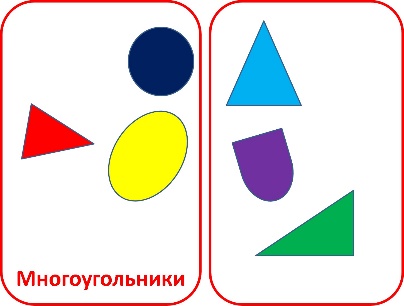 Сосчитайте, сколько вершин у треугольника.Сколько сторон.Анализируют, сравнивают.«Многоугольники и другие фигуры.БеседаФронтальнаяМотивация к деятельностиП извлечение необходимой информации из рисункаП анализ, синтез.К формирование умения отвечать на поставленный вопрос3 слайд3.Постановка учебной проблемы4-5 минОрганизует формулировку темы урока.Что вы можете сказать об этой фигуре?Почему вы считаете, что это треугольник?Предположите, какова тема урока? Какова цель нашего урока?Выявляют  и проговаривают во внешней речи   проблему.Это тоже замкнутая ломаная.Это многоугольник.Это треугольник.У этой фигуры три вершины, три отрезка (стороны), три угла.Треугольник. Узнать, что такое треугольник.Подводящий к теме диалог.ФронтальнаяФормулировка проблемы, как темы урока.К формирование умения отвечать на поставленный вопрос 4 слайд4.»Открытие» детьми нового знания7-9 минОрганизует фиксирование нового знания в речи и знаках.Итак, перед вами геометрическая фигура – треугольник.По каким свойствам вы это определили?Давайте обобщим, так что такое треугольник. 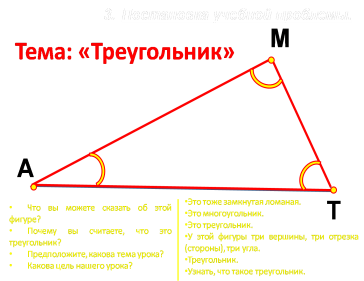 Вершины треугольника принято обозначать заглавными буквами латинского алфавита. Назовем наш треугольник АМТ. 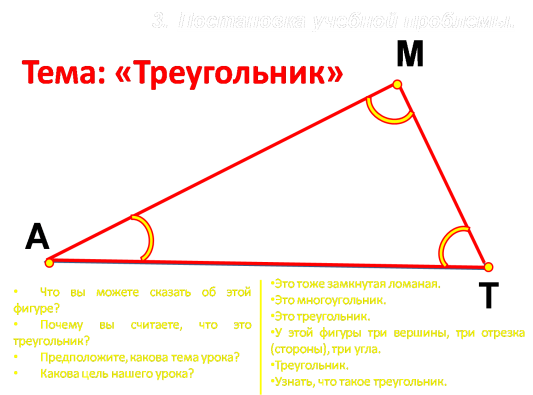 Попробуйте назвать вершины треугольника. (Вершины: А,М, Т)Назовите стороны треугольника. (Стороны: АМ, МТ, АТ)Назовите углы. (Углы А, М, Т)Построение треугольника.ФизкультминуткаФиксируют новое знание в речи и знаках. Обобщают новые знания. У этой фигуры три стороны, три вершины, 3 угла.Треугольник – это геометрическая фигура, у которой три стороны, три вершины, три углаАлгоритм построения треугольника:Надо поставить три точки, не лежащие на одной прямой и соединить их отрезками.Раз - подняться, потянуться,Два - нагнуться, разогнуться,Три - в ладоши, три хлопка,Головою три кивка. Подводящий от проблемы к знанию диалогФронтальнаяОткрытие нового знанияК формирование умения отвечать на поставленный вопросП подведение под понятие5 слайд6 слайд5.Первичное закрепление4-5 минОрганизует усвоение учениками нового способа действий с проговариванием во внешней речи.Работа в парах. Используя этот  алгоритм, постройте в парах треугольник. Сколько надо было взять палочек?Почему? Назовите свой треугольник.Есть ли у нас в классе предметы треугольной формы?Строят   треугольник на листах бумаги, с проговариванием нового знания во внешней речиТри стороны и три угла И столько же вершин. И трижды - трудные дела Мы трижды совершим…                                                      Лев Шеврин Моделирование треугольникаРабота в парахУсвоение нового способа действияП выполнение пробного учебного действияП моделированиеК работа 6.Самостоятельная работа с самопроверкой в классе4-5 минОрганизует выполнение учащимися самостоятельной работы на новое знание.Организует самопроверку по эталону.Организует выявление места и причины затруднений, работу над ошибками.Самостоятельная работа в РТ с. 48 задание 1. Какие инструменты нам понадобятся для работы?- Кто не справился с этой работой?В чем испытывали трудности?Проверьте по образцу свою работу.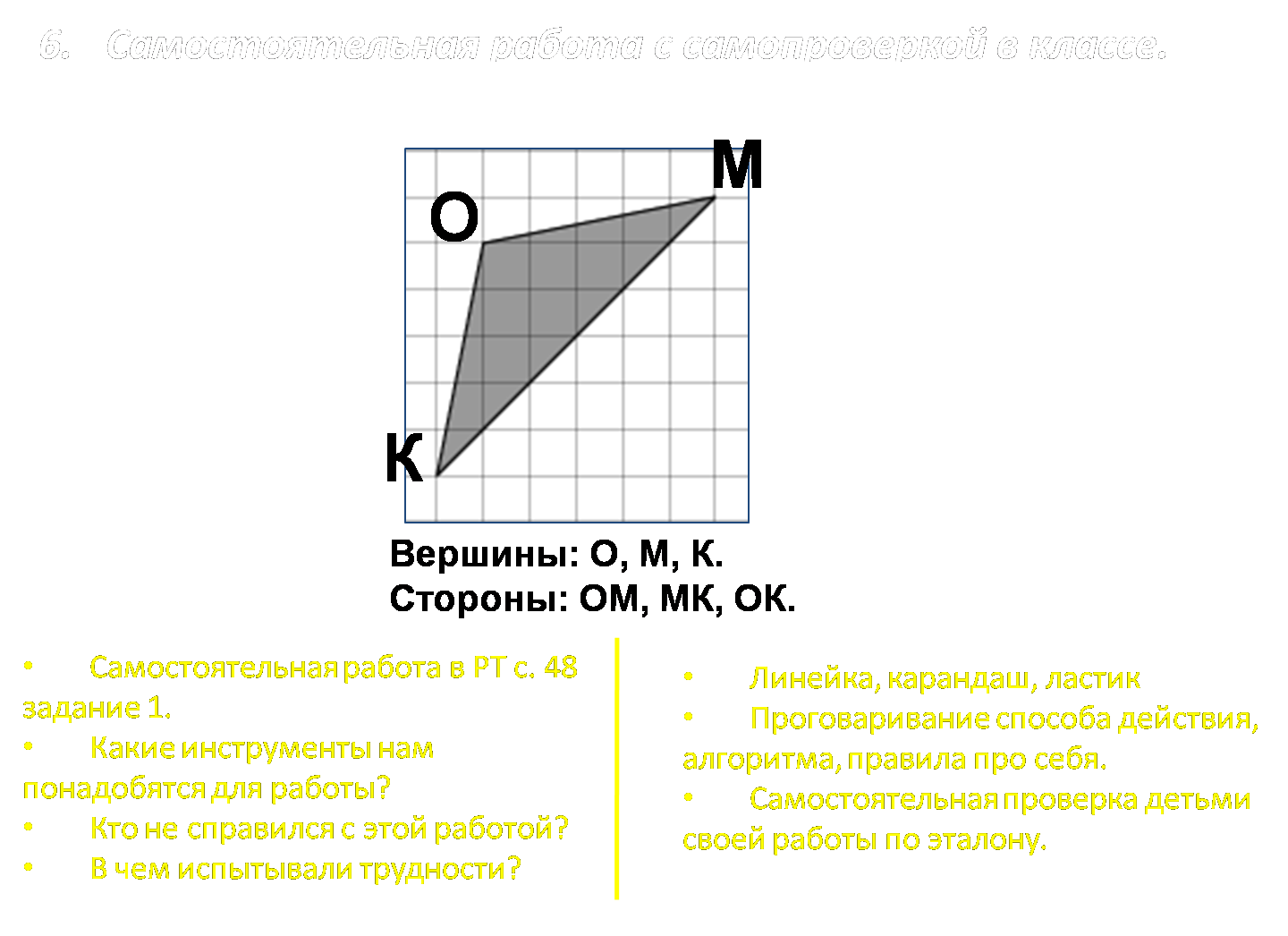 ФизкультминуткаВыполняют задание самостоятельно в тетради, проговаривая про себя.Выполняют самопроверку по эталону. Называют с помощью учителя место своего затруднения, причину  исправляют ошибки.Линейка, карандаш, ластикПроговаривание способа действия, алгоритма, правила про себя.Самостоятельная проверка детьми своей работы по эталону.Я не рыбка и не зверь.Тук – тук - тук – откройте дверь.Больше домик мне не нужен.Дайте зернышек на ужин.(Цыпленок)ФронтальнаяИнтериоризация нового способа действия (формирование умственного действия на внутреннем плане)П анализ, синтез.Р контрольП коррекция 7 слайд8 слайд7.Включение в систему знаний и повторение:7-8 минОрганизует фронтальную работу на повторение и закрепление.Вот  какой  цыпленок пришел к нам в гости.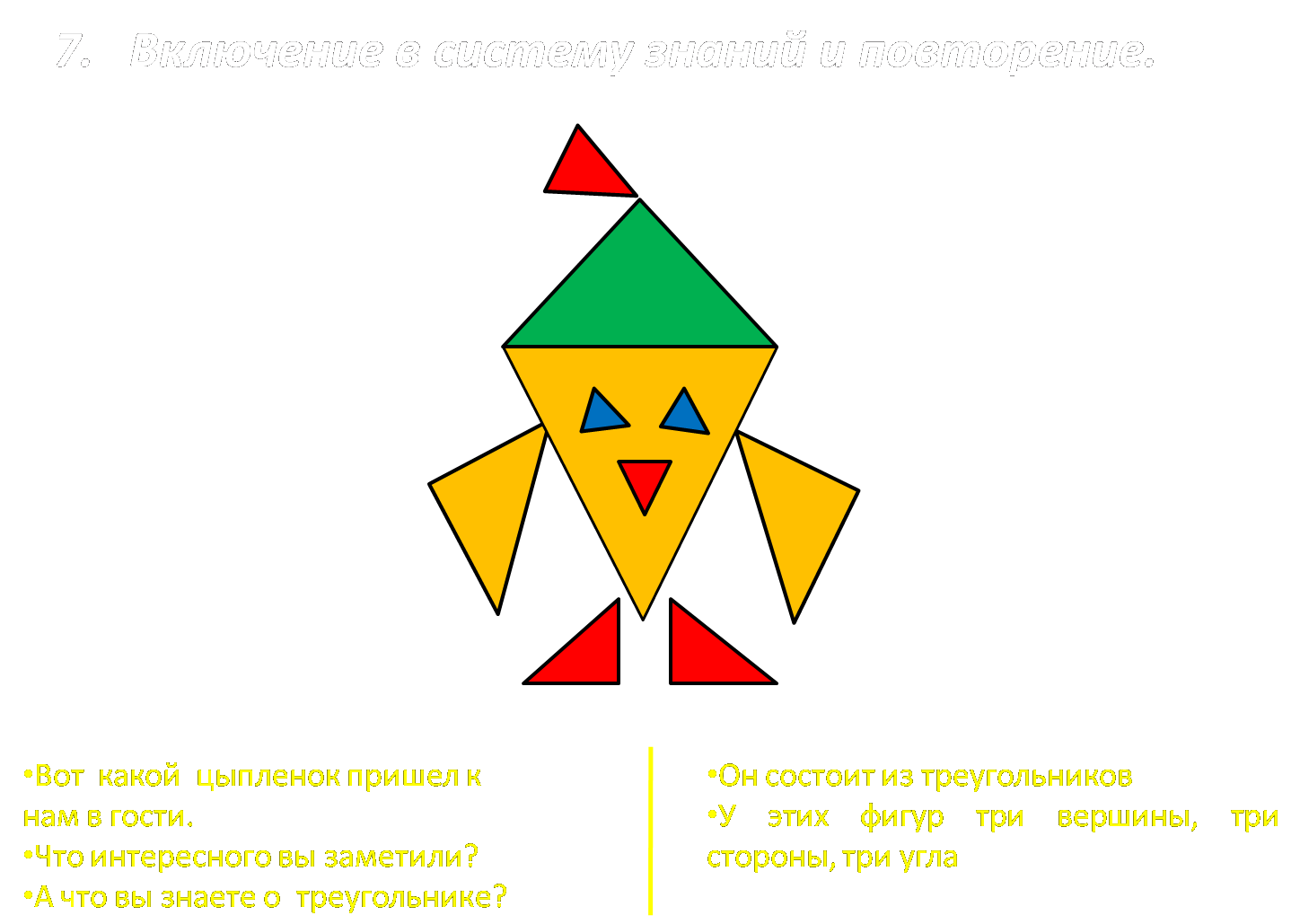 Что интересного вы заметили? А что вы знаете о  треугольнике? Сколько треугольников вы видите? Давайте проверим. Сколько треугольников зеленого цвета? Сколько треугольников синего цвета?  Сколько треугольников желтого цвета?  Сколько треугольников красного цвета? Сравните количество красных и синих треугольников, зеленых и желтых.Считают количество треугольников, сравнивают, делают выводы.Он состоит только из треугольниковУ этих фигур три вершины, три стороны, три углаДесятьСчет треугольником на слайде хором. Прямой, обратный счет.Один. Дети показывают число на карточкеДва. Дети показывают число на карточке.Три. Дети показывают число на карточке. Четыре.  Дети показывают число на карточке. Красных треугольников больше, чем синих.Зеленых треугольников меньше, чем желтых.ФронтальнаяВключение нового в систему знанийП извлечение необходимой информации из рисунка9 слайд8.Рефлексия деятельности2-3 минОрганизует рефлексию.Таблица фиксацииОтвечают, что узнали, знают, смогли.Ответы детей.Самооценка результатов деятельности, осознание способа построенияЛ самооценка10 слайд